4/10/15San Juan Sanitation Co.Calvin Den Hartog,  P.O. Box 267Lynden, WA  98264RE: Notice of San Juan Island Transfer Station Tip FeeDear Calvin,I want to thank you for considering the use of San Juan Island Transfer Station for your disposal needs.  The tip fee for MSW delivered by your company will be $165.00 per ton plus applicable taxes.  We have yet to establish a program for handling commercially collected recyclables.  We will provide ample advanced notice should a change in tip fee arise.Please do not hesitate to call me to discuss any questions you may have.Sincerely,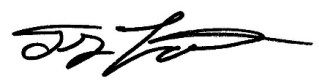 Troy Lautenbach, PresidentLautenbach IndustriesDBA: San Juan Transfer Station360-815-3222 cell